Temat tygodnia: "Mój przyjaciel miś"Wtorek 24.11.2020r.1. "Lalki Oli" D. Kossakowskiej- poproś dorosłego o przeczytanie opowiadania.Ola ma trzy ulubione lalki. Lidkę, która ma jasne włosy, Lilkę, której Ola robi kucyki i Walerkę. Dzisiaj Ola wybrała się z lalkami na spacer do lasu. Zabrała ze sobą koc i lupę. Chce obserwować przyrodę. Dokładnie przyjrzeć się małym mrówkom i biedronkom. Ola rozłożyła koc pod drzewem i wspólnie z lalkami odpoczywa. Za krzakiem stoi lis i zastanawia się, kim są goście, którzy odwiedzili las. Podobają mu się lalki, a szczególnie Walerka. Może kiedyś zaprzyjaźni się z nimi?2. Porozmawiaj o wysłuchanym opowiadaniu:- Ile ulubionych lalek ma Ola? - Jakie włosy ma Lidka? - Jak wygląda Lilka? - Dokąd wybrała się Ola? - Co Ola zabrała ze sobą? - Co Ola chce obserwować? - Komu Ola chce się dokładnie przyjrzeć? - Gdzie Ola rozłożyła koc? - Co robi Ola wspólnie z lalkami? - Kto stoi za krzakiem? - Która lalka podoba się lisowi najbardziej? - O czym myśli lis?3. "Misiowa gimnastyka" - teraz czas na trochę ruchu- poćwicz razem z rodzicem.a) "Miś i laleczka – rodzic wyklaskuje dowolny rytm. Gdy klaszcze głośno – dziecko naśladuje misia, chodzi po pokoju i głośno tupie. Gdy rodzic wystukuje rytm cicho, dziecko  jest laleczką i chodzi na palcach.b) "Miś z chorą łapką" – dziecko wykonuje przysiad podparty jedną wyprostowaną nogę wznosi do góry. Dziecko – miś porusza się na czworakach, wspierając się na dłoniach i jednej nodze. Po kilku ruchach dziecko odpoczywa siedząc w siadzie skrzyżnym. Następnie powtarza ćwiczenie unosząc druga nogę do góry.c) "Toczymy baryłkę miodu" – dziecko wraz z rodzicem lub rodzeństwem siadają naprzeciwko siebie. Mają małą piłkę i przetaczają ją do siebie.d) "Miś wchodzi na drzewo" – na hasło rodzica: "miś wchodzi na drzewo" – dziecko wspina się na palce i unosi ręce do góry. Na hasło: "miś schodzi z drzewa" – dziecko wykonuje przysiad podparty.3. Poznajemy literę "L", "l"-  obejrzyj filmik: https://www.youtube.com/watch?v=YoWQ80-0Jec4. A tak wygląda ta litera pisana: wielka i mała- rysuj po nich palcem na ekranie.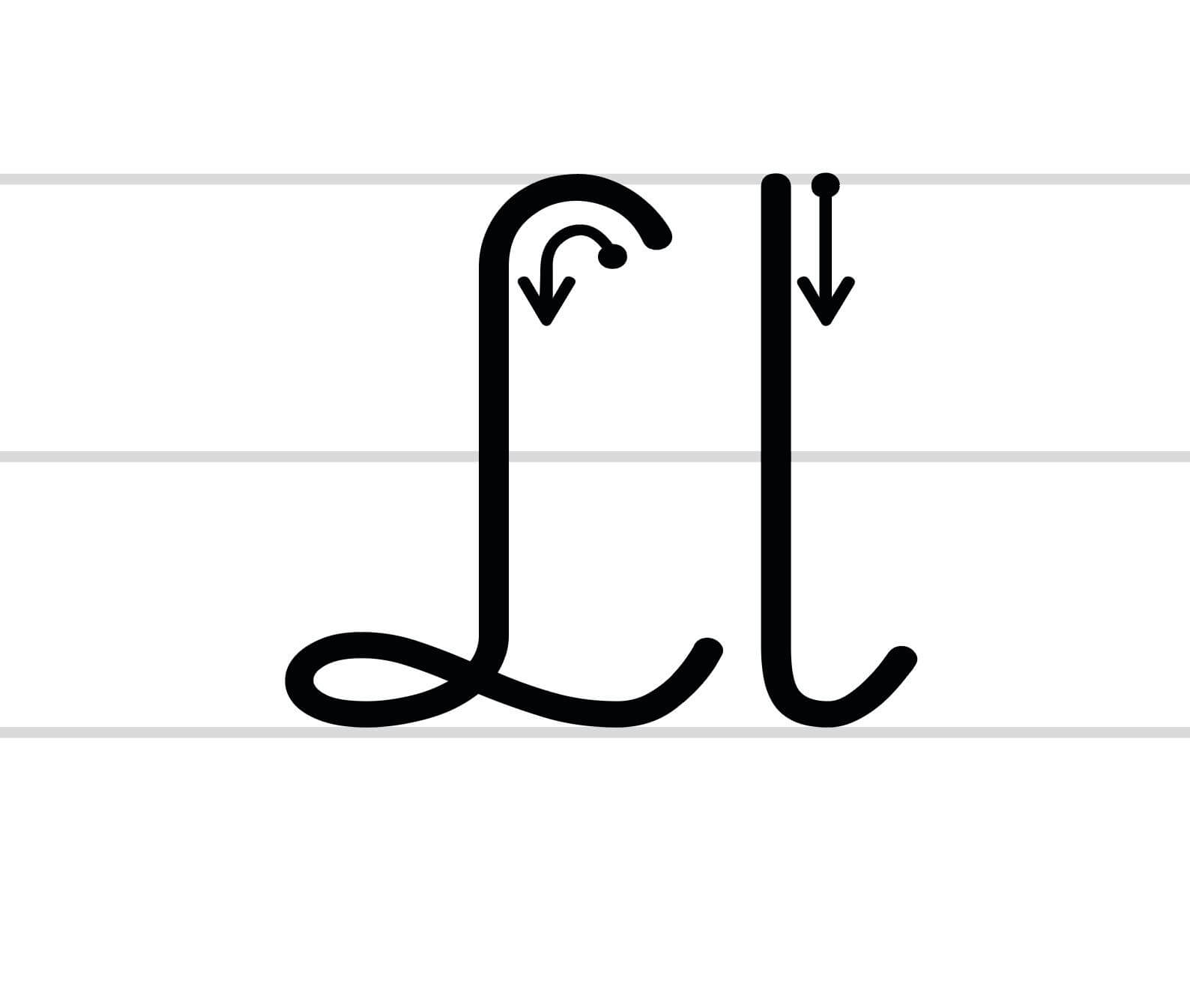 5. Poszukaj w domu wszystkie rzeczy rozpoczynające się na głoskę "L" i połóż je na swoim parapecie.6. "Miś Uszatek"- obejrzyj bajkęhttps://www.youtube.com/watch?v=sVSr0jigRHY&feature=youtu.be&fbclid=IwAR0bzoTz5OKlb-BCczzUVEX9MpyPm3_83lGWZoZXyzpznUHOsnd8OIAJB_E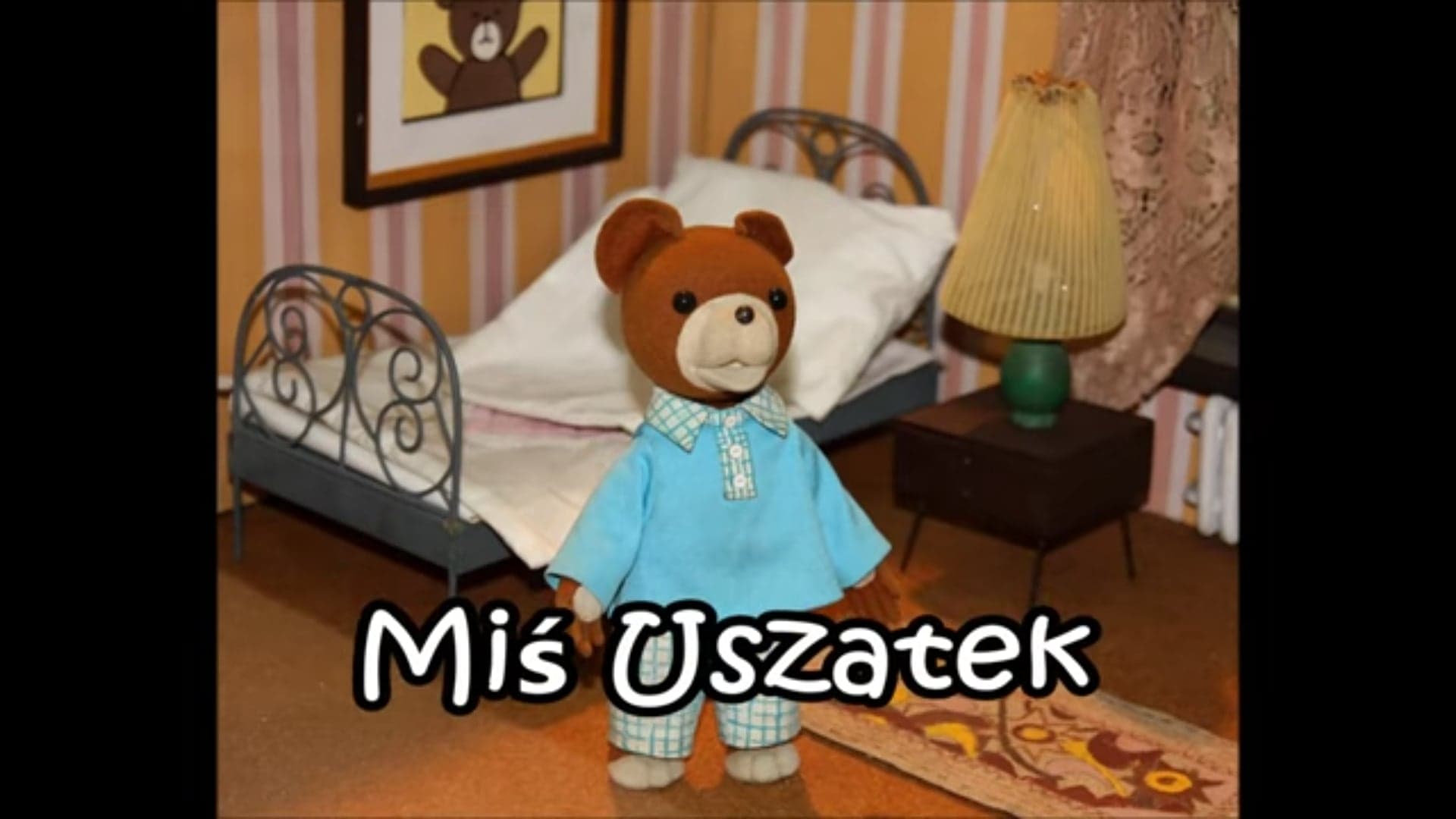 Źródło:1. https://podrecznikarnia.pl/2. https://www.youtube.com/watch?v=YoWQ80-0Jec3. https://kolorowanki.fun/kaligrafia-litery/4. https://www.youtube.com/watch?v=sVSr0jigRHY&feature=youtu.be&fbclid=IwAR0bzoTz5OKlb-BCczzUVEX9MpyPm3_83lGWZoZXyzpznUHOsnd8OIAJB_E